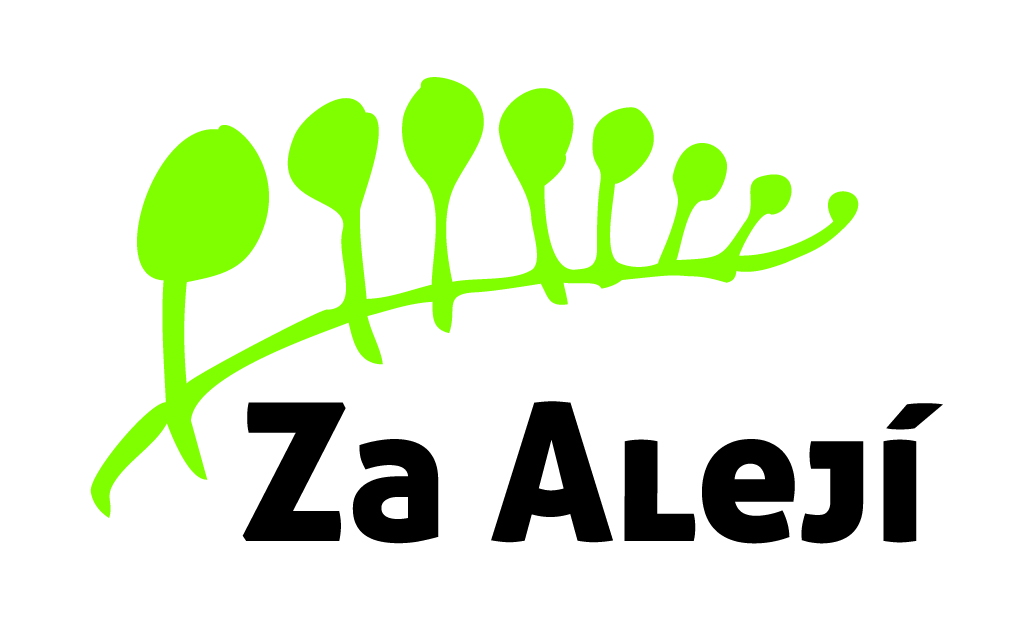 Naše zn.: 	Vyřizuje: 	Vratislav BroklTelefon: 	572 432 901	E-mail:		vratislav.brokl@zszaaleji.cz		Vážení,objednáváme podlahovou krytinu včetně montáže dle nabídky ze dne 19. 3. 2020. Jedná se o místnosti č.45 a 78. Vzor podlahové krytiny je PECA 0343.Současně Vám sdělujeme, že Vaše nabídka bude zveřejněna v registru smluvS pozdravemVratislav Broklředitel školy